HARTMANN GROUP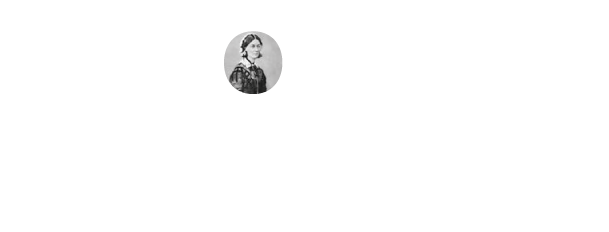 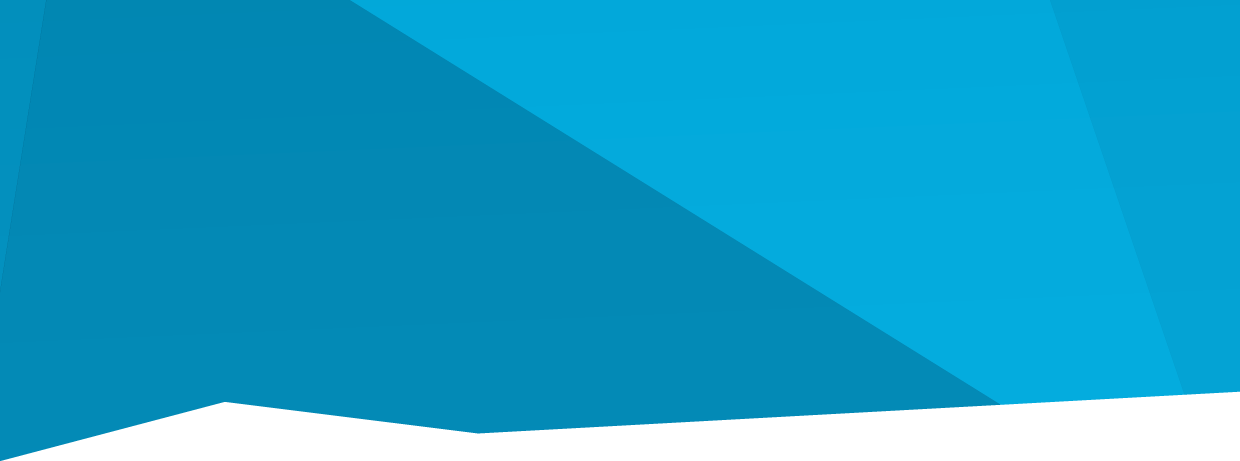 Česká republikaTisková zprávaSkupina HARTMANN zvýšila v roce 2019 tržby o 3,2 % na 2,2 mld. eurHeidenheim 21. 4. 2020 – Jeden z největších světových dodavatelů zdravotnických a hygienických výrobků splnil očekávání analytiků. Skupina HARTMANN navýšila tržby ve všech tržních segmentech, příjmy před úroky a zdaněním (EBIT) dosáhly výše 104,4 mil. eur.  „V náročném prostředí se nám i v roce 2019 povedlo pokračovat v růstu,” uvedla výkonná ředitelka společnosti Britta Fünfstück a pokračovala: „Vloni byl finanční výsledek HARTMANN GROUP v rámci předpokladů, byť pod úrovní roku 2018. Certifikovali jsme úspěšně produktové portfolio podle nařízení o zdravotnických prostředcích. Vytvořili jsme tím důležitý základ budoucího podnikání a pozici silného partnera. Na trh jsme úspěšně uvedli stěžejní produkty. Finanční výsledek roku 2019 byl zároveň ovlivněn interním transformačním programem.“Růst prodeje ve všech segmentech, zejména v oblasti Ošetřování ranNárůst konsolidovaných tržeb o 3,2 % na 2,2 miliardy eur táhl hlavně organický růst (2,8 %). I přes zpřísněné podmínky trhu se podařilo zvýšit prodej ve všech segmentech. Tržby se zvyšovaly v oblasti Ošetřování ran, které meziročně stouply o 6,1 % na 503,30 milionů eur díky silné poptávce po moderních způsobech léčby ran a jejich superabsorpčních krytích. Sílu tohoto segmentu umocnila také akvizice francouzské společnosti Safran Coating S.A.S. (nyní Advanced Silicone Coating S.A.S.).Tržby v segmentu Inkontinence dosáhly 702,8 milionu eur (nárůst o 0,8 % oproti roku 2018) hlavně díky produktům určeným k ambulantní péči. V tržním segmentu Prevence infekcí vzrostly tržby o 2,1 % na 515,9 milionu eur díky úspěchu klíčového produktu, kterým byla dezinfekce rukou.Tržby v ostatních oblastech podnikání skupiny poskočily o 5,2 % na 464,8 milionů eur zejména díky dceřiným společnostem. Úspěšně rostla i dceřiná skupina KOB, špička globálního trhu speciálních zdravotnických textilií. Dvě třetiny (67,2 %) konsolidovaných tržeb se realizovaly mimo německý trh. V Německu se tržby HARTMANN zvýšily o 2,2 %. V Evropě dosáhla skupina obratu 2 mld. eur, což je o 3,2 % více než v roce 2018. I tržby v regionech Afriky, Asie a Oceánie překonaly průměrný růst tržeb celé skupiny. Naopak kvůli zefektivnění obchodního portfolia poklesly tržby na americkém trhu. Finanční situace zůstává stabilní, i přes negativní dopady na příjmyZisk před zdaněním a úroky (EBIT) dosáhly na konci roku hodnoty 104,4 milionů eur, což odpovídá 4,8% marži. Její pokles odráží především cenový tlak na prodejních trzích, kterým čelí zvláště segmenty Inkontinence a Prevence infekcí. Negativní dopad na finanční výsledek měly i vysoké náklady spojené se zaváděním nového nařízení o zdravotnických prostředcích (MDR) a dopady jednorázových opatření na přizpůsobení portfolia spjaté s odprodejem skupiny SANIMED a ukončením neziskových obchodů v Austrálii. Konsolidovaný čistý zisk se v meziročním srovnání snížil o 20,8 milionů na 62,9 milionů eur. Finanční situace skupiny HARTMANN je i nadále stabilní. Vzhledem k akvizici společnosti Safran Coating a zvýšení pracovního kapitálu se na 69 milionů eur snížilo volné cash-flow (v roce 2018 79,2 milionu eur). Čistá finanční pozice zůstala kladná na úrovni 33,5 milionu eur (o rok dříve to bylo 104,5 milionu eur), přičemž meziroční pokles byl způsoben aplikací mezinárodních účetních standardů (IFRS 16). Při očištění od těchto metodických změn se čistá finanční situace zlepšila o necelých 10 milionů eur.Poměr vlastního kapitálu na celkových aktivech (equity ratio) zůstává nadále vysoký, byť poklesnul na 57,9 % z předchozích 61,6 % v roce 2018. Stabilně kvalitní finanční základna skupiny bude i nadále jednou z charakteristik společnosti HARTMANN.Mírný nárůst počtu zaměstnanců Počet zaměstnanců ve skupině HARTMANN GROUP se zvýšil celkem na 11 096 (na konci roku 2018 skupina zaměstnávala 11 027 lidí). To odpovídá nárůstu o 0,6 %. Počet zaměstnanců na hlavních evropských trzích vzrostl o 233 z důvodů akvizic a navýšení výroby.  Výhled: Potvrzeny cíle na celý rok 2020Skupina HARTMANN očekává v roce 2020 mírný růst tržeb a ukazatel EBITDA ve výši mezi 159 a 176 miliony eur. „Součástí našeho strategického programu transformace na rok 2020 jsou významné investice do budoucnosti,“ zdůrazňuje výkonná ředitelka Britta Fünfstück. Skupina HARTMANNSkupina HARTMANN je jedním z předních výrobců a dodavatelů zdravotnických a hygienických výrobků ve třech klíčových oblastech, kterými jsou Ošetřování ran (např. obvazy na poranění a rány, podtlaková terapie, bandáže a náplasti), Péče o inkontinenci (inkontinenční kalhotky, vložky, podložky, jakož i výrobky péče o pokožku pro použití v případě inkontinence) a Prevence infekcí (např. jednorázové operační sety a roušky, chirurgické oděvy, nástroje na jedno použití a dezinfekční prostředky). Její produktové portfolio zahrnuje mimo jiné např. i výrobky kompresivní terapie, první pomoci, stomické pomůcky a kosmetiku. Skupina HARTMANN kromě samotných produktů dále nabízí inovativní řešení a služby pro odborné cílové skupiny ve zdravotnickém sektoru. Skupina HARTMANN má svou centrálu v německém Heidenheimu a Evropa je klíčovým trhem. V roce 2019 dosáhla tržeb 2,2 miliardy eur. Skupina HARTMANN zaměstnává celosvětově 11 096 lidí.PAUL HARTMANN AG (centrála) je jedním z nejstarších německých průmyslových podniků, které byly původně založeny jako textilní výrobní závody v roce 1818 Ludwigem von Hartmannem. V roce 1873 jeho syn Paul Hartmann zahájil výrobu absorpční vaty a později se společnost stala vlajkovou lodí celosvětově se rozšiřujícího průmyslu obvazových materiálů. Skupina HARTMANN zahrnuje nejen více než 30 obchodních společnosti v zahraničí, ale také, mimo jiné, firmu BODE Chemie (Hamburk), KNEIPP (Würzburg), Karl Otto Braun (Wolfstein) a Sanimed (Ibbenbüren).